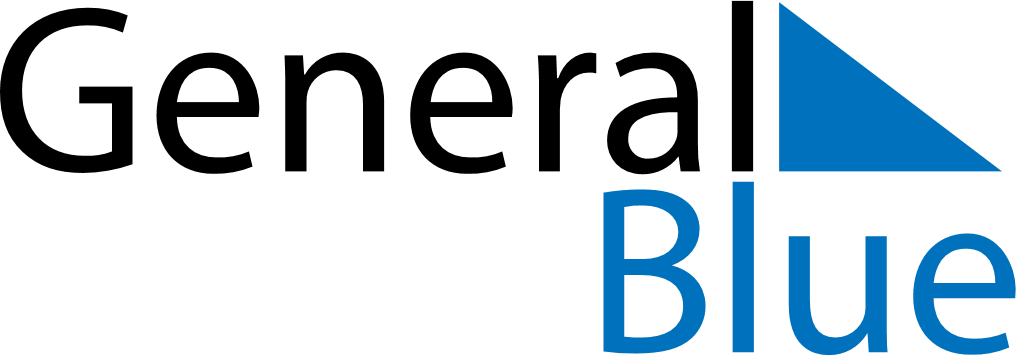 August 2028August 2028August 2028Central African RepublicCentral African RepublicMONTUEWEDTHUFRISATSUN12345678910111213Independence Day14151617181920Assumption2122232425262728293031